После  игры состоялось чаепитие. Ветераны  поделились воспоминаниями  о суровых  военных годах.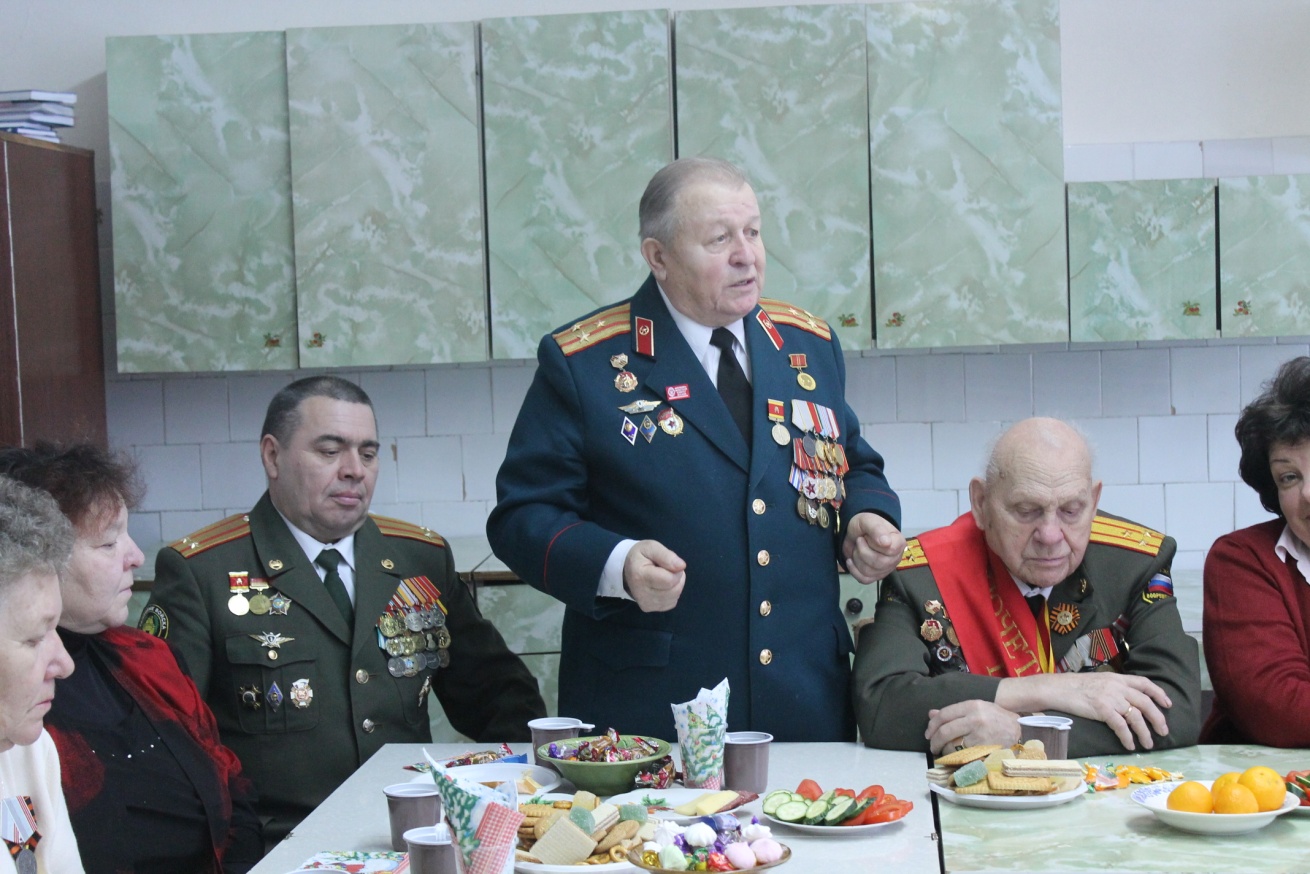 Открыл чаепитие Председатель районного совета ветеранов Никодимов Николай Тимофеевич.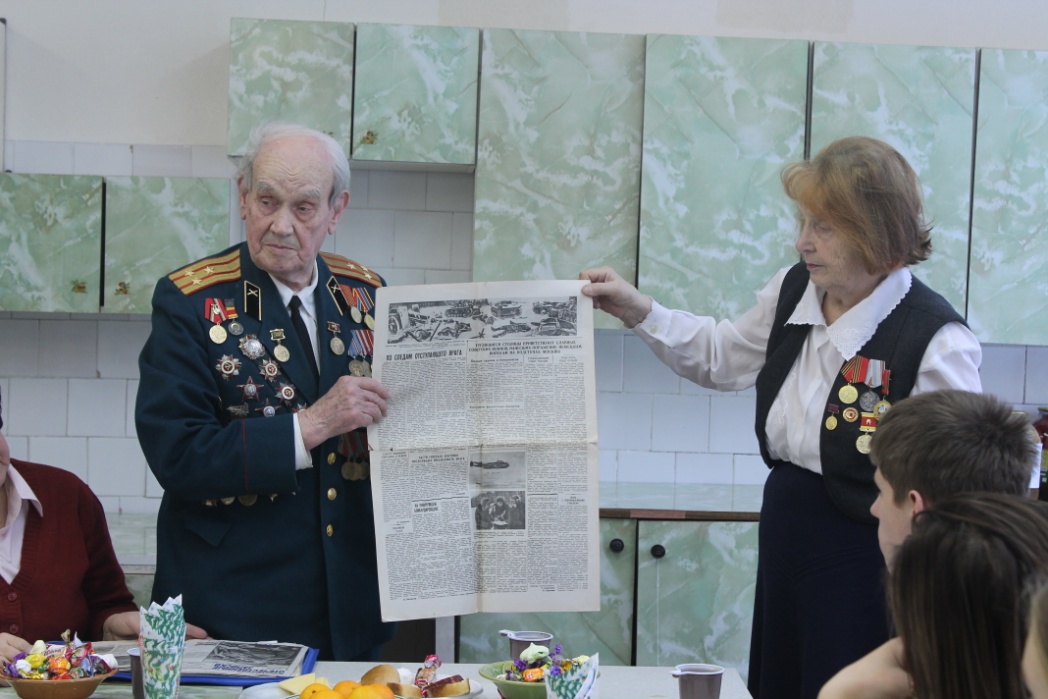 Агафонов Алексей  Сергеевич  продолжил рассказ и показал настоящие реликвии- грамоту тех времён, которой он  был  награждён и  удостоверение .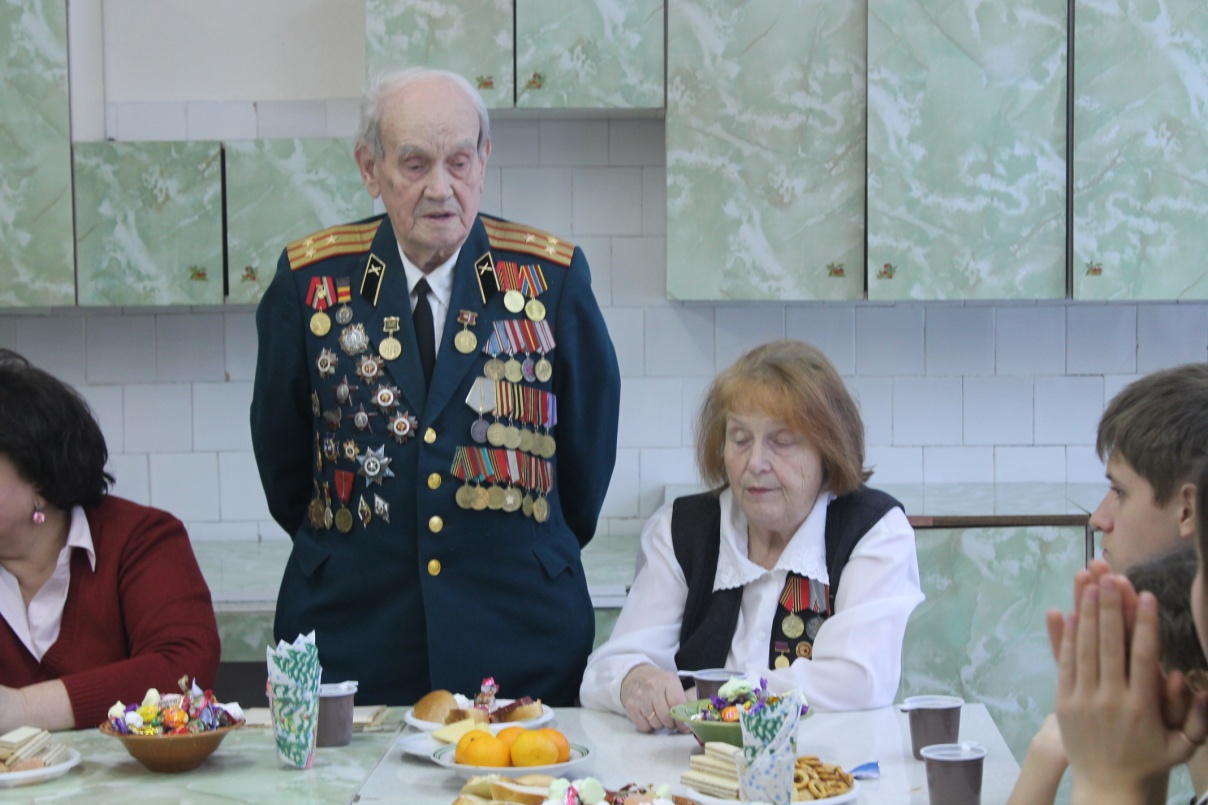 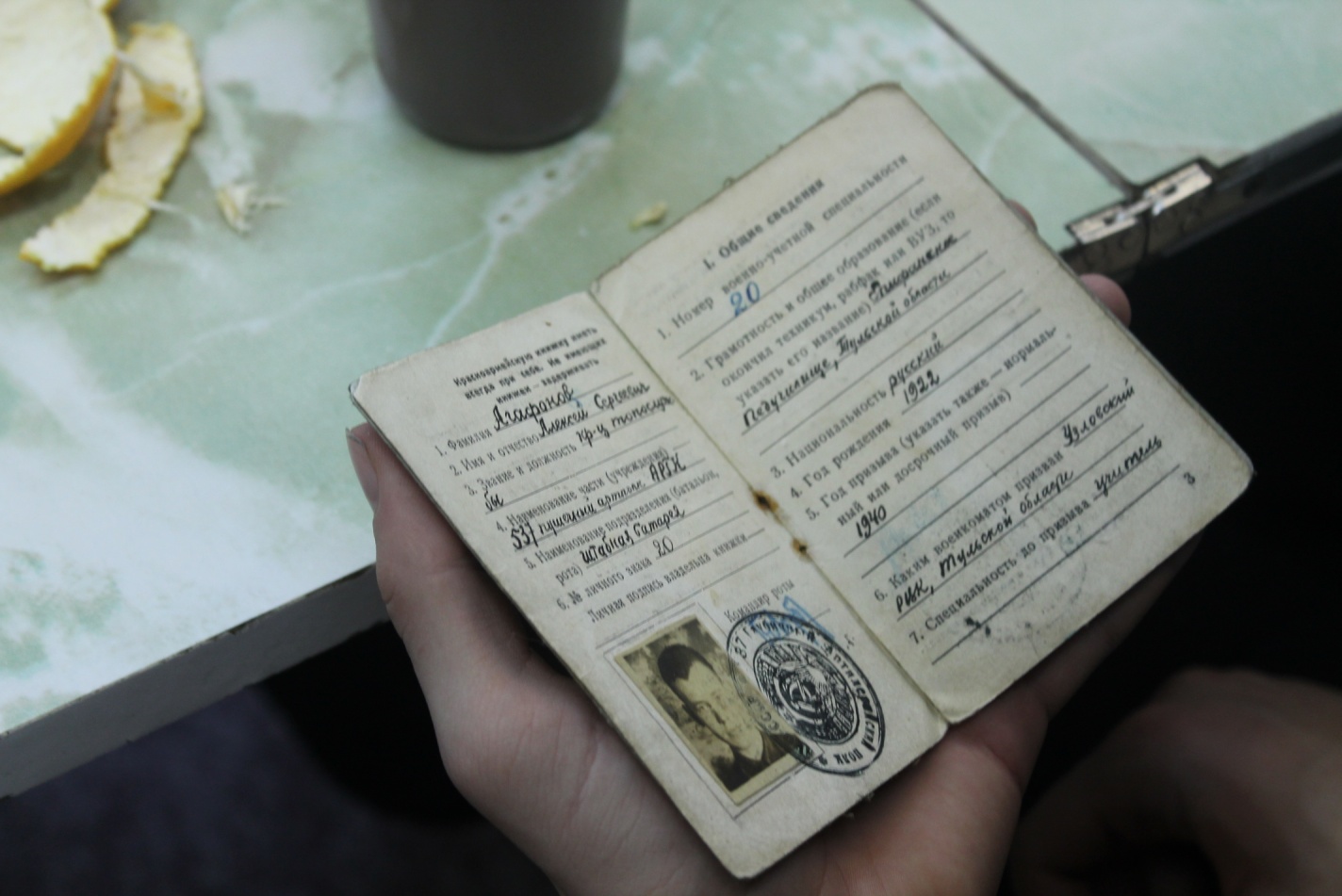 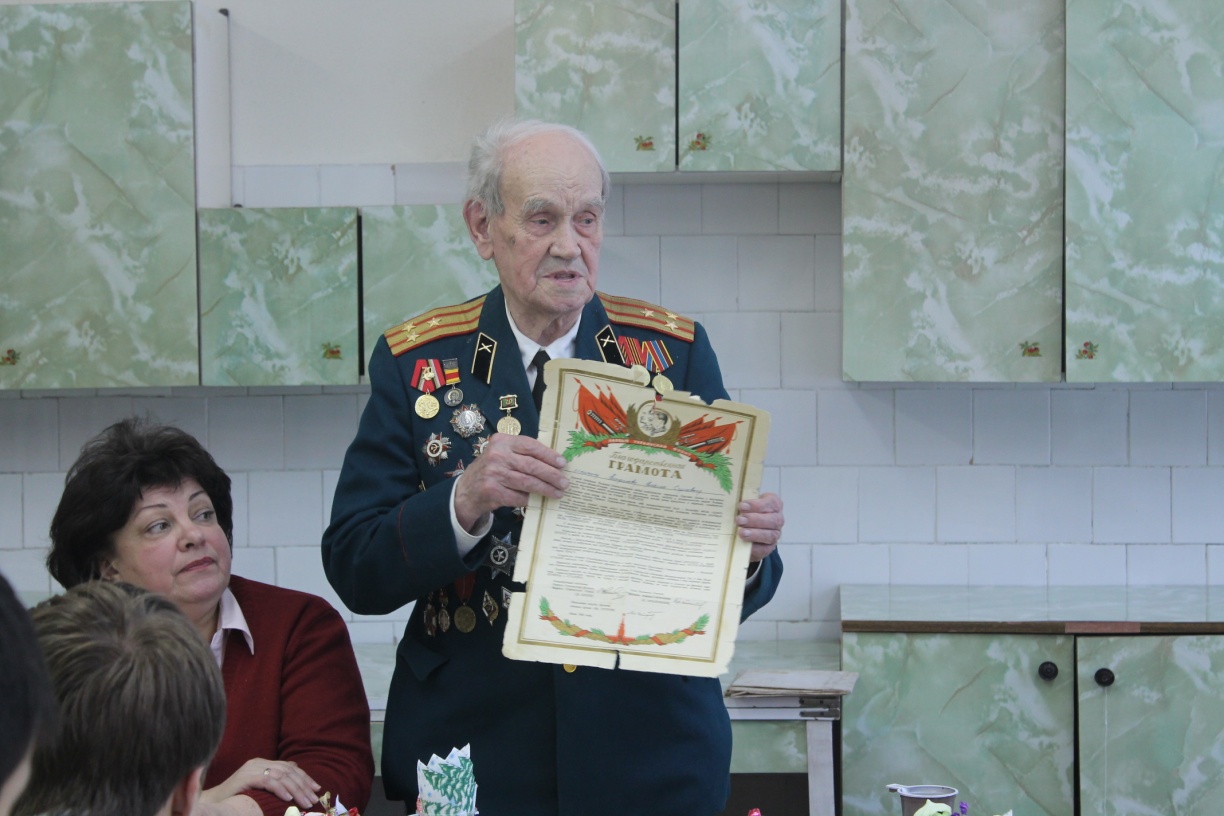 Сычёв Спартак Андреевич – Почётный Гражданин  города продолжил рассказ Алексея Сергеевича, пожелал ребятам расти сильными, смелыми, достойными гражданами своей страны.  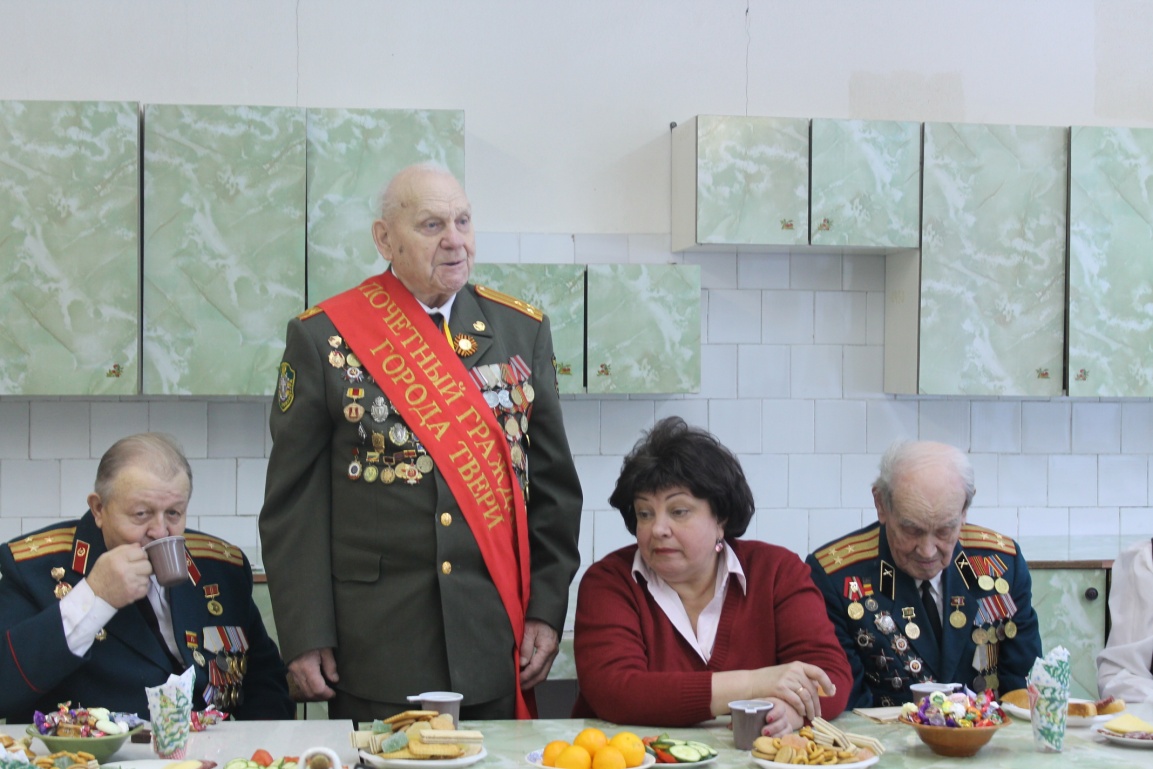 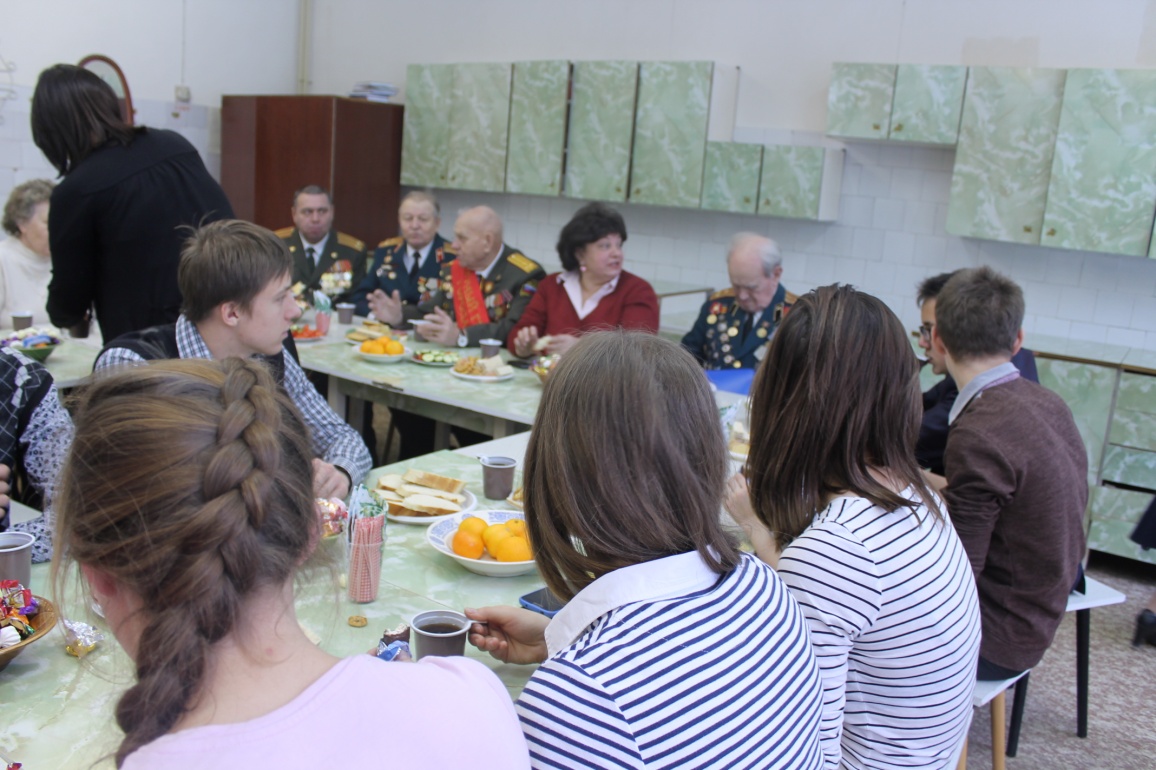 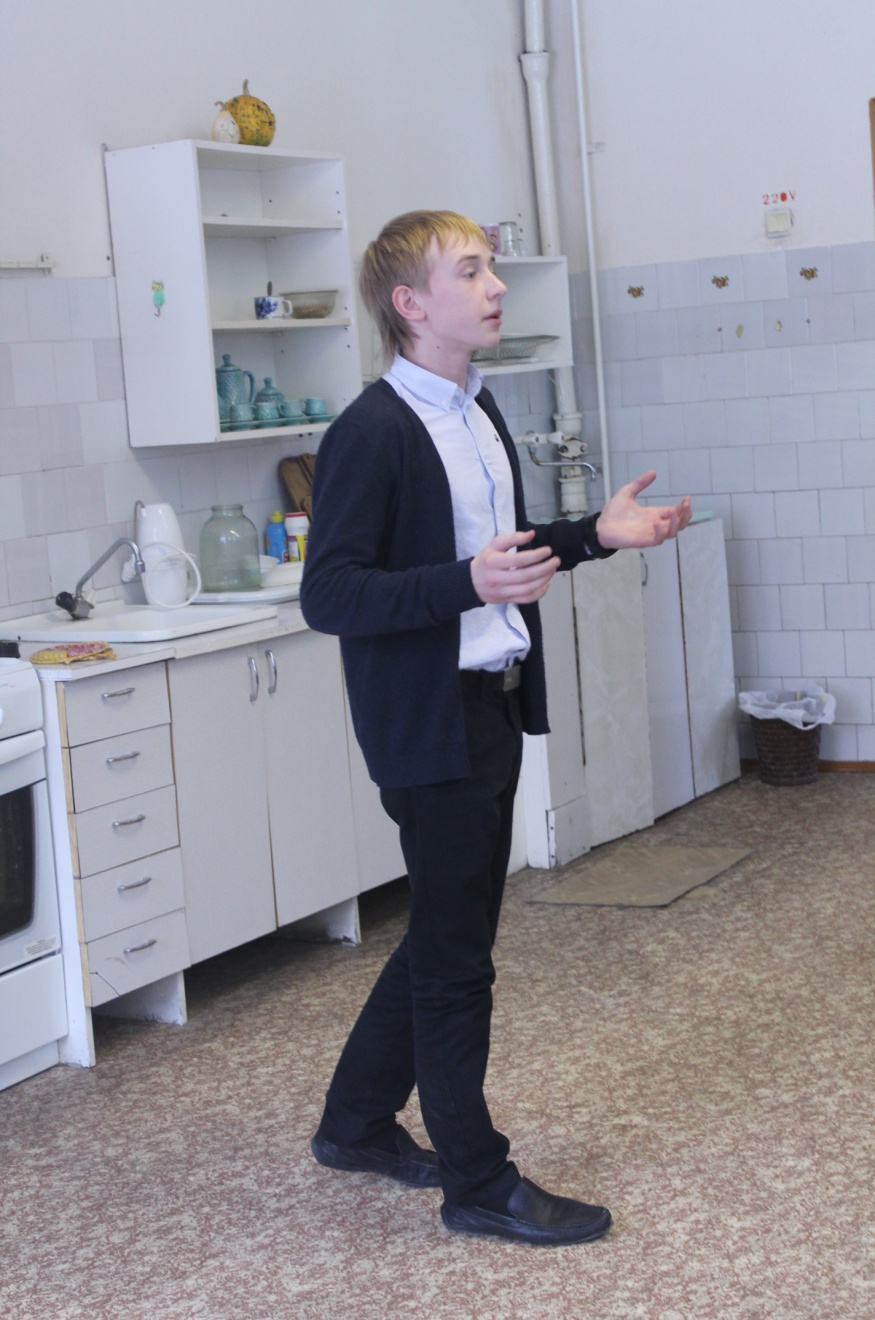 В исполнении ученика 8-б класса прозвучал отрывок из повести Бориса Полевого «Судьба человека».Фото с ветеранами.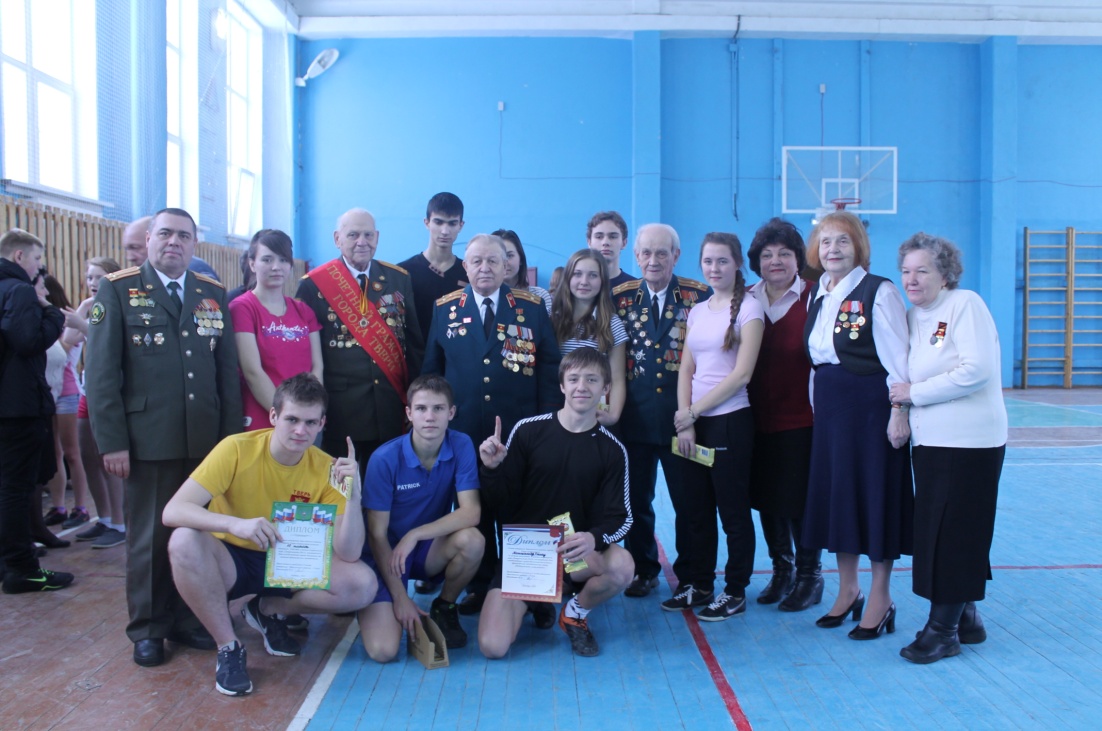 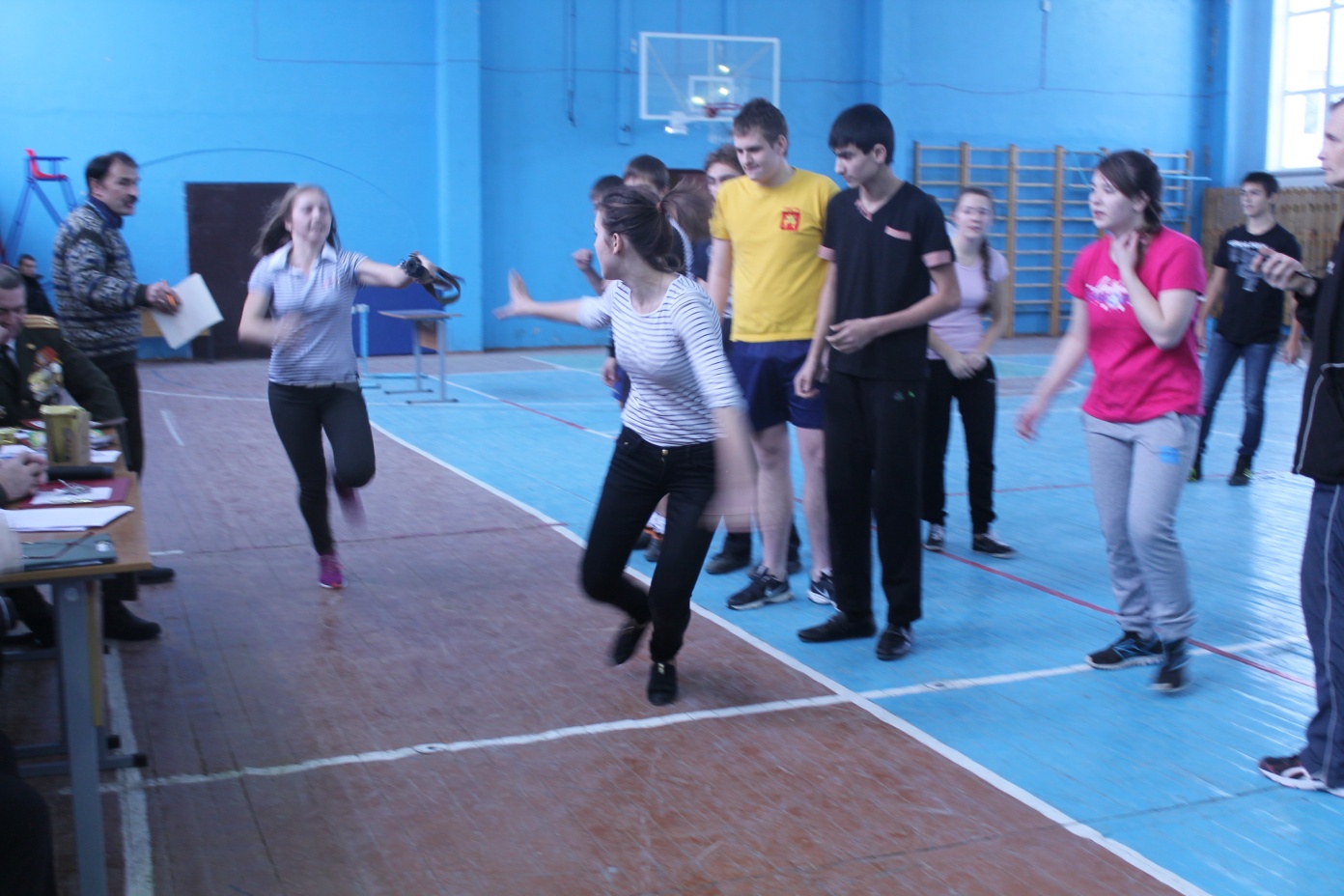 Закончились соревнования круговой эстафетой, только вместо эстафетной палочки был автомат.Открыл игру председатель районного Совета ветеранов Никодимов Николай Тимофеевич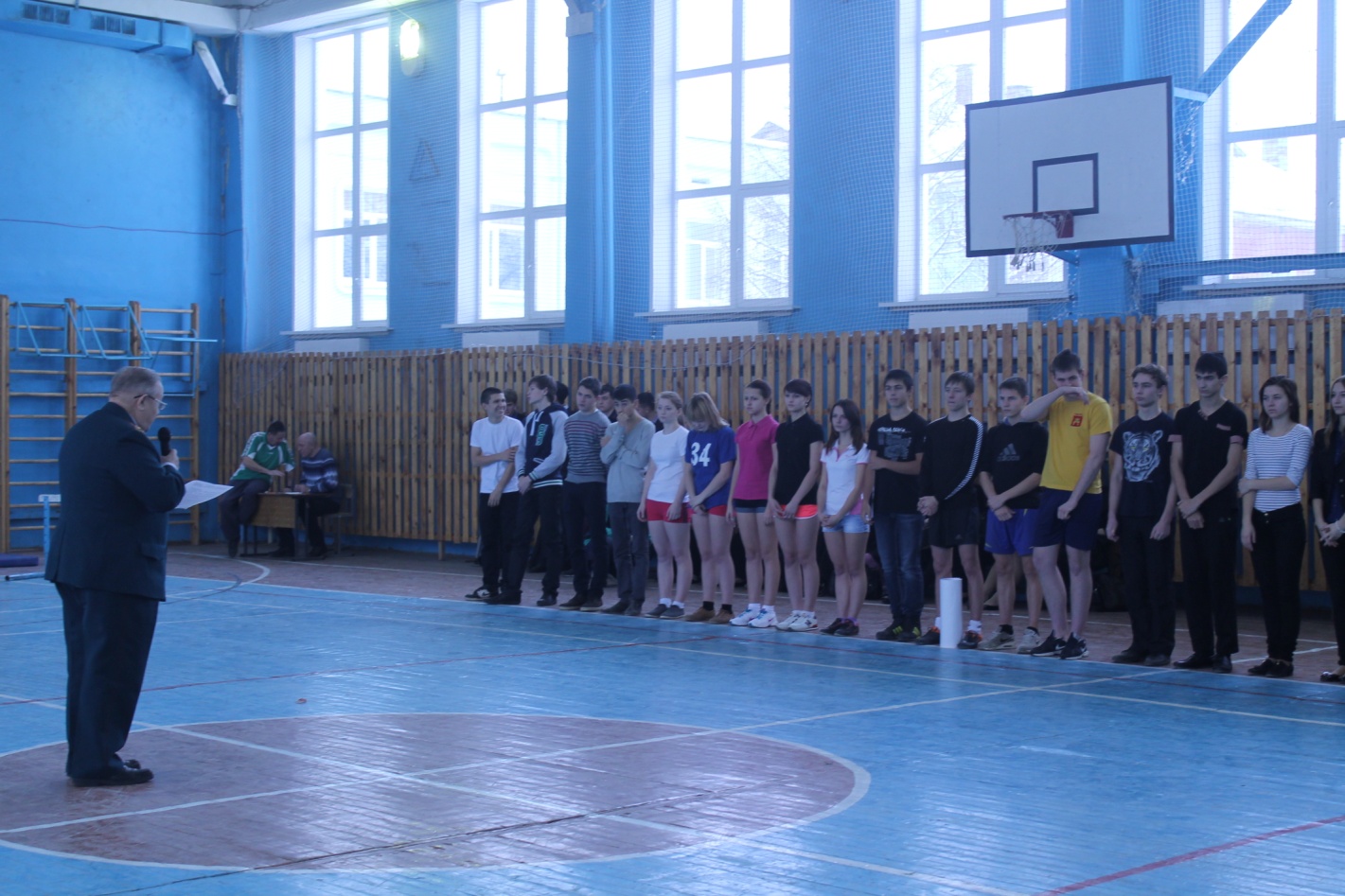 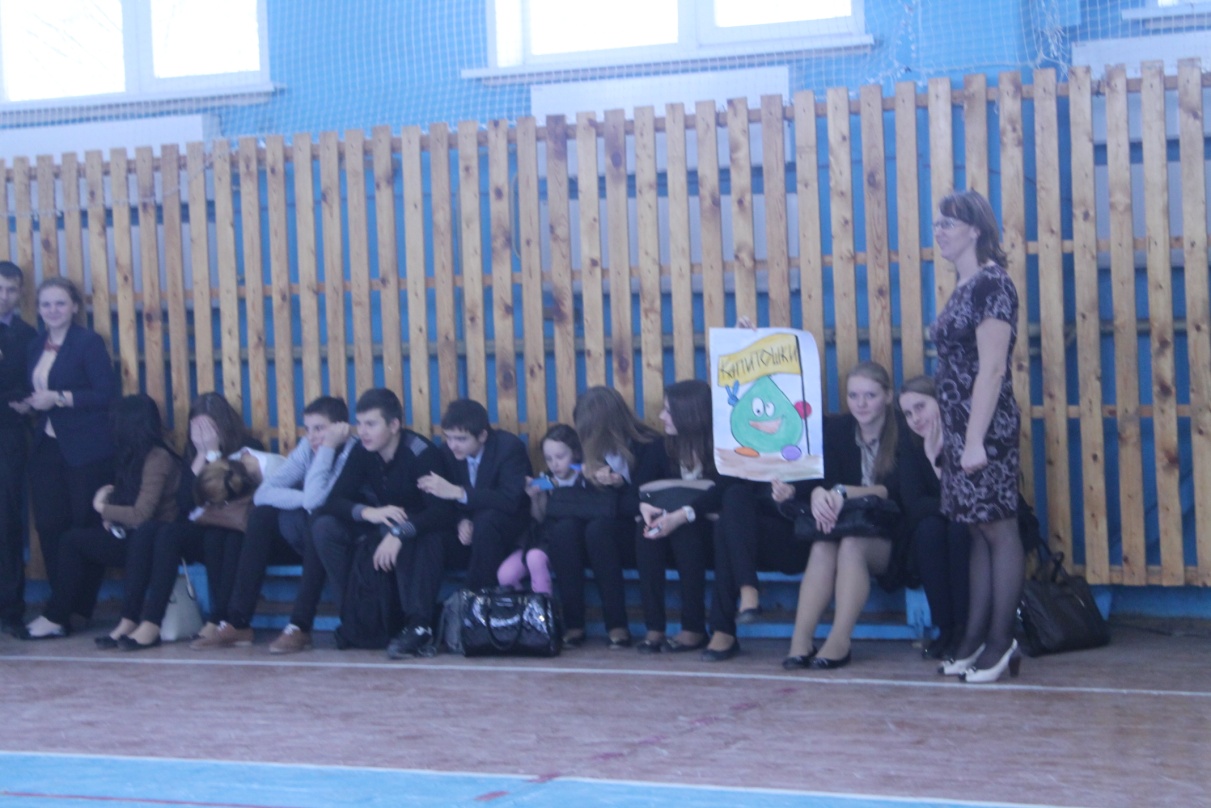 Болельщики болеть готовы.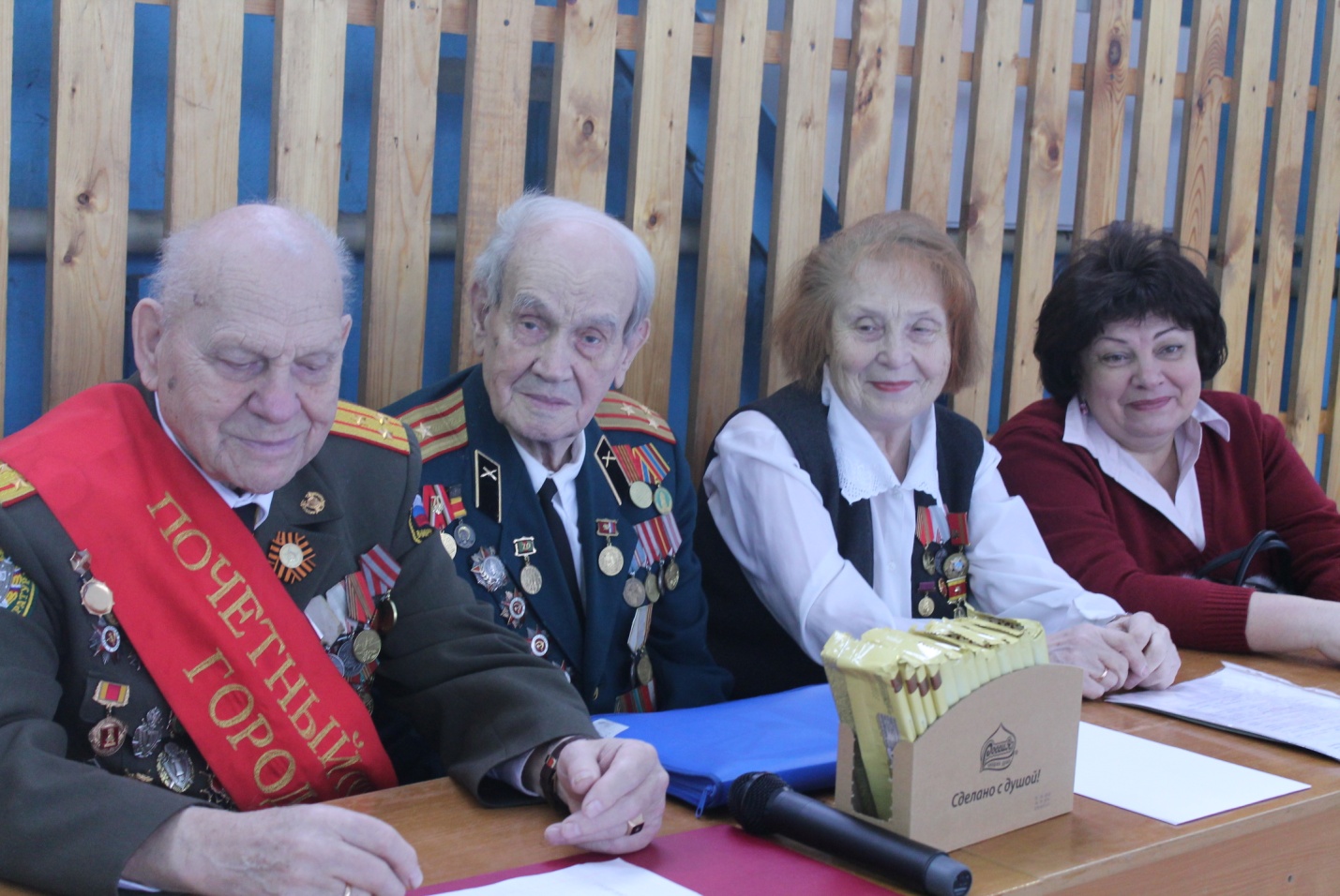 Почётное жюри конкурса.Станция первая – Историческая, на которой ребята вспомнили историю освобождения города Калинина.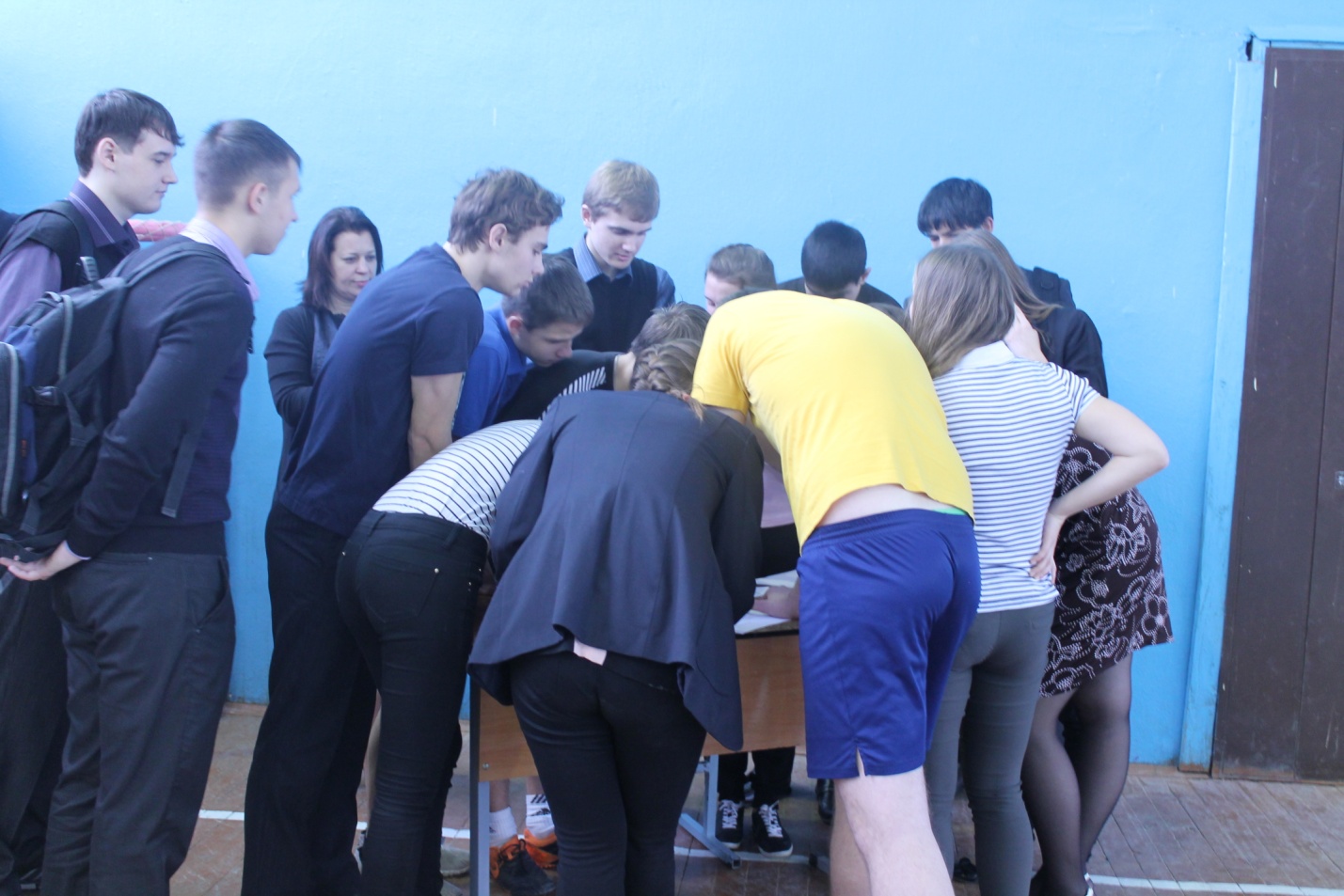 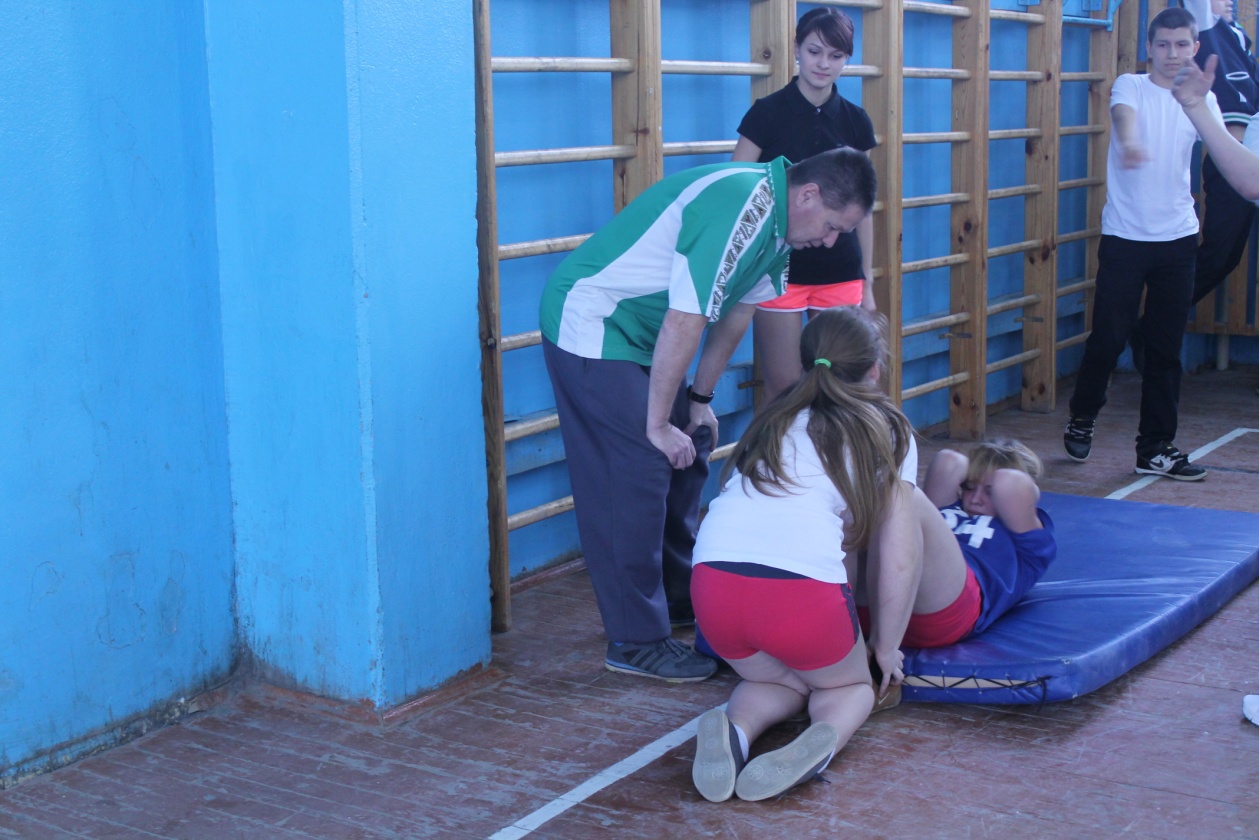 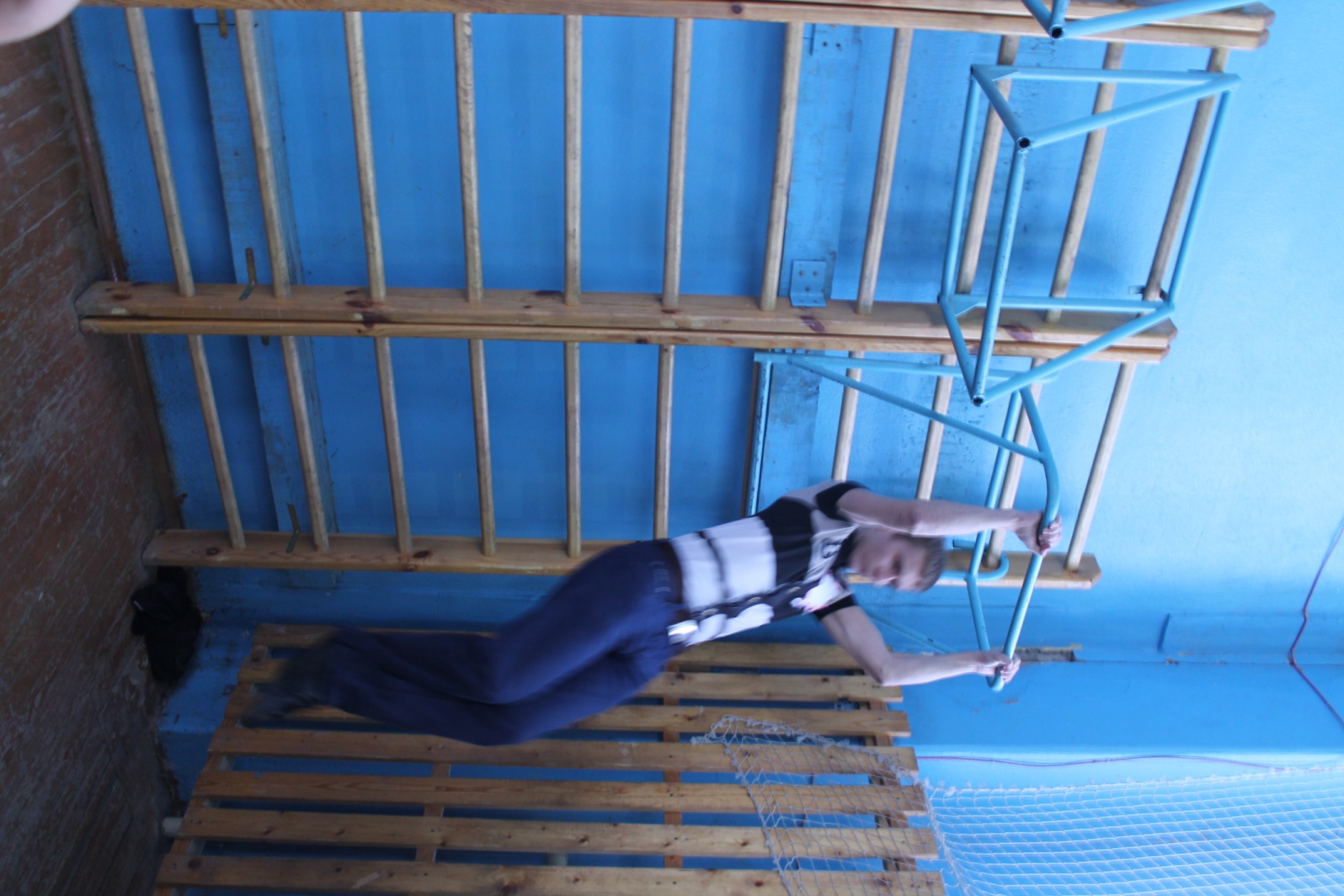 Станция вторая- Подтягивание, отжимание.Кто больше?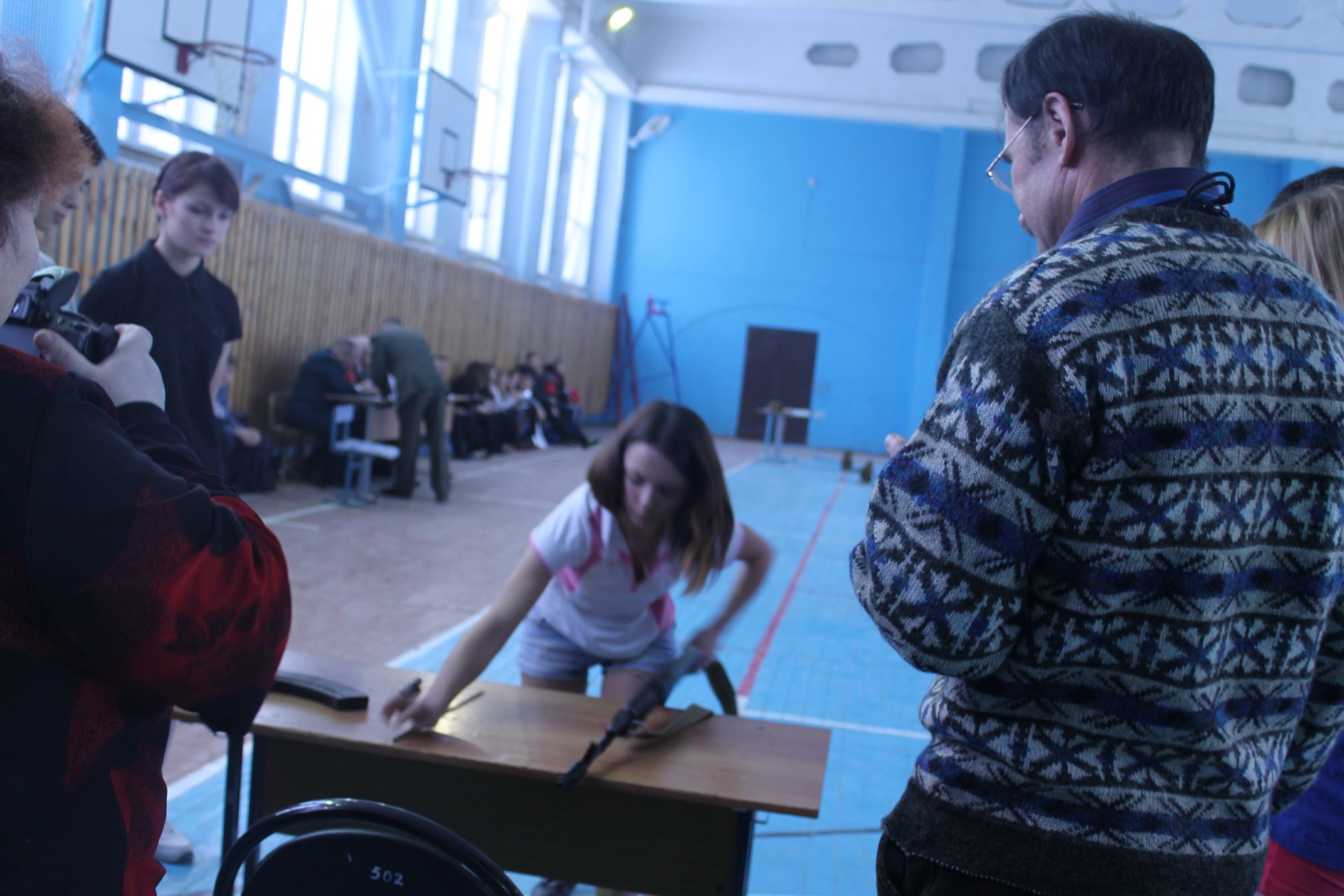 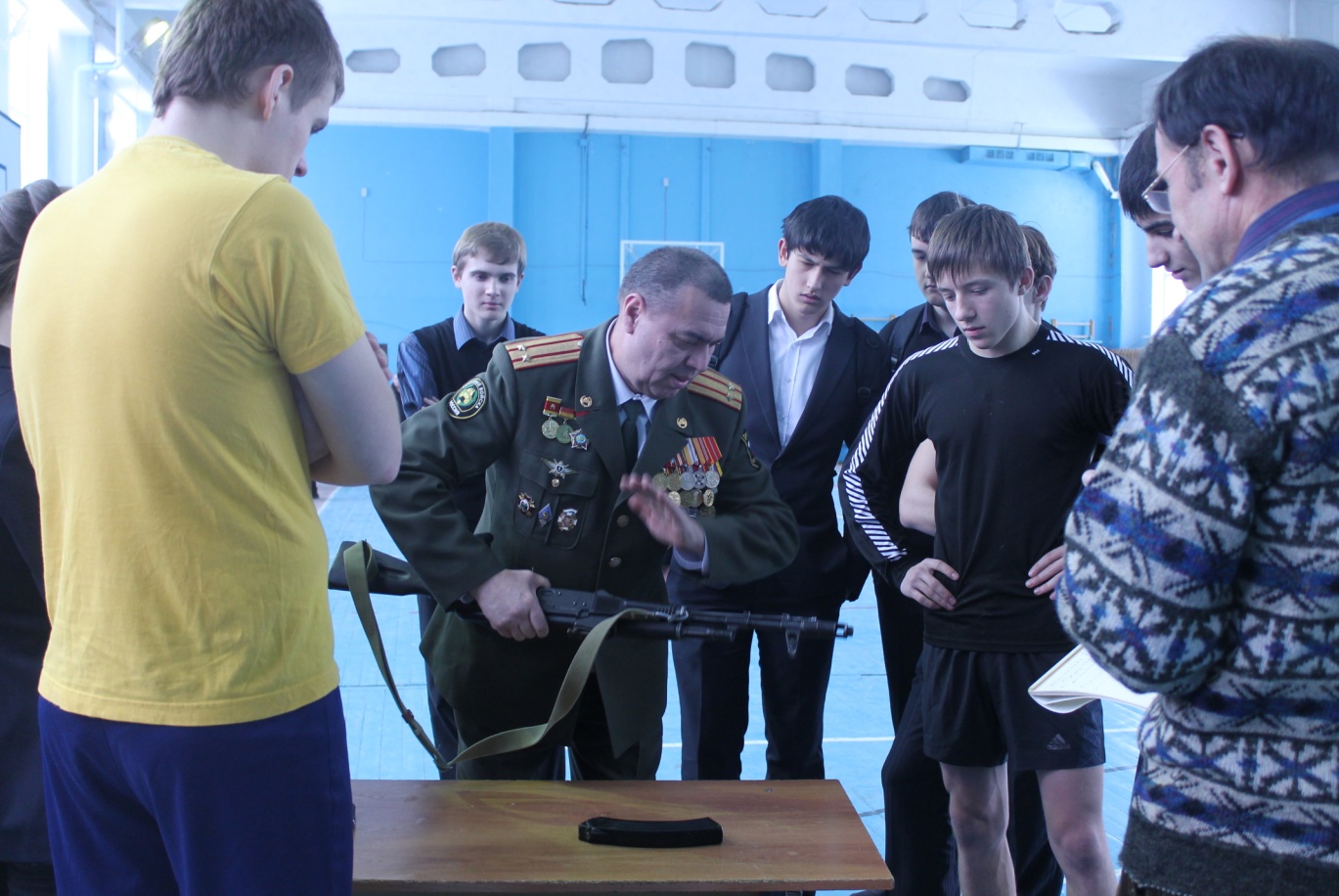 Третья станция – Сборка и разборка автомата. Ветераны вспомнили свои молодые годы и показали класс.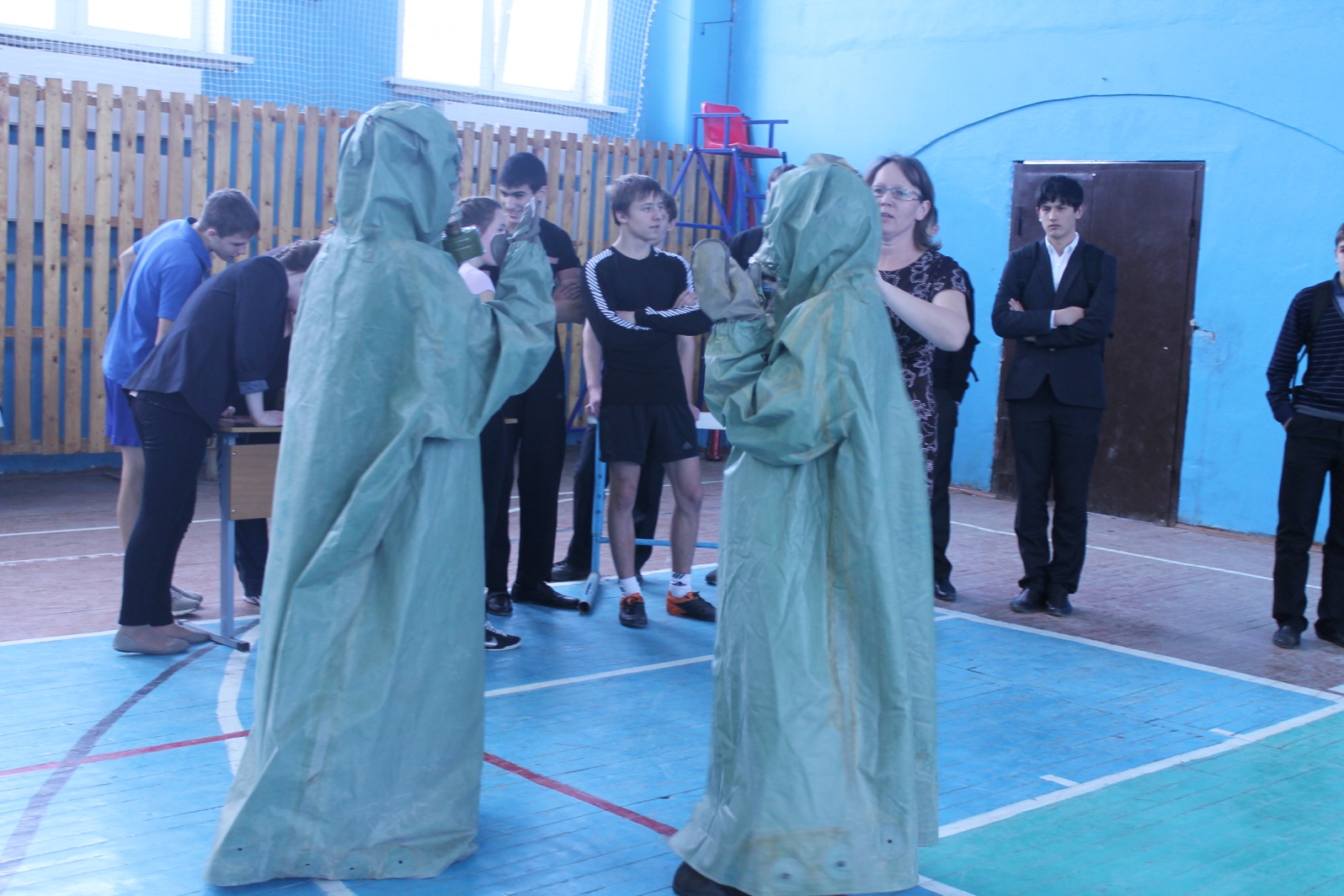 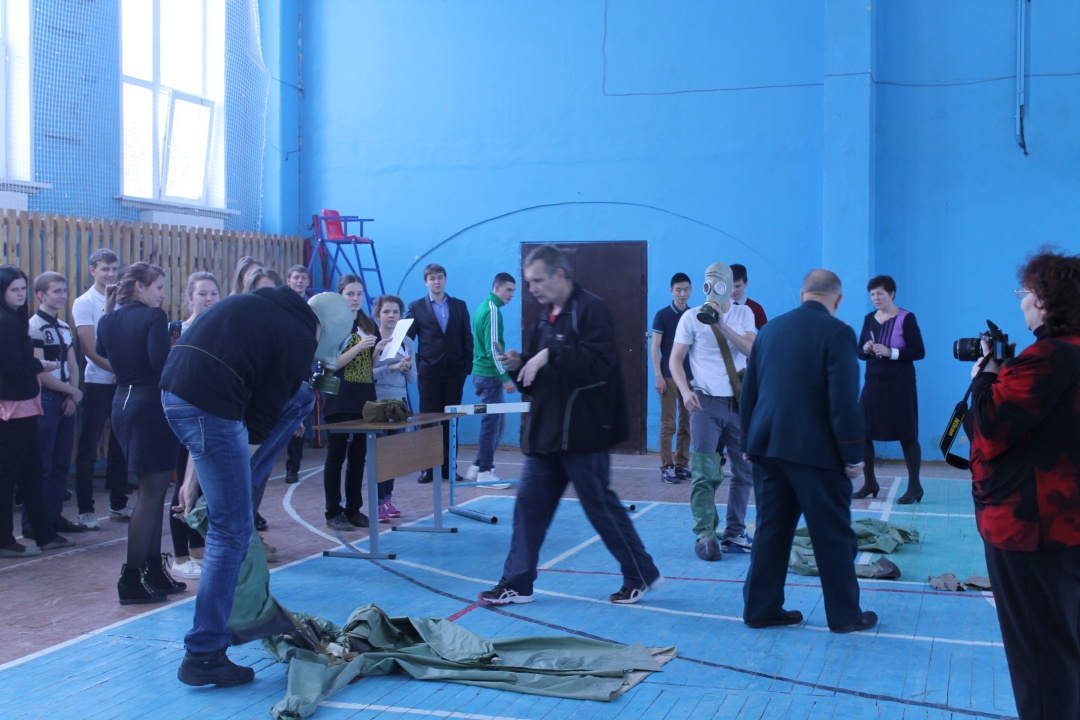 Следующая станция  - Одевание ОЗК. Ох, как это непросто!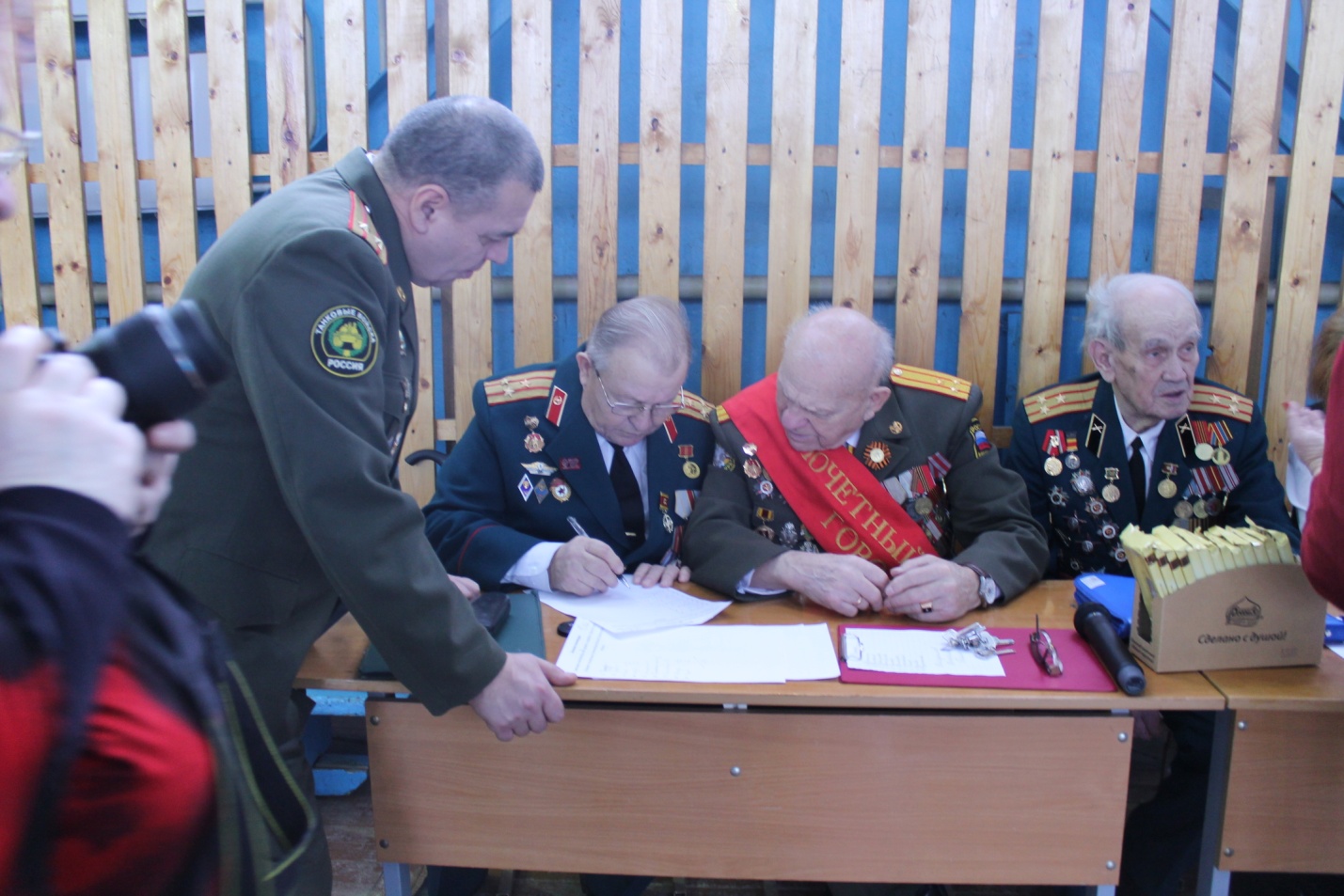 Жюри подводит итоги.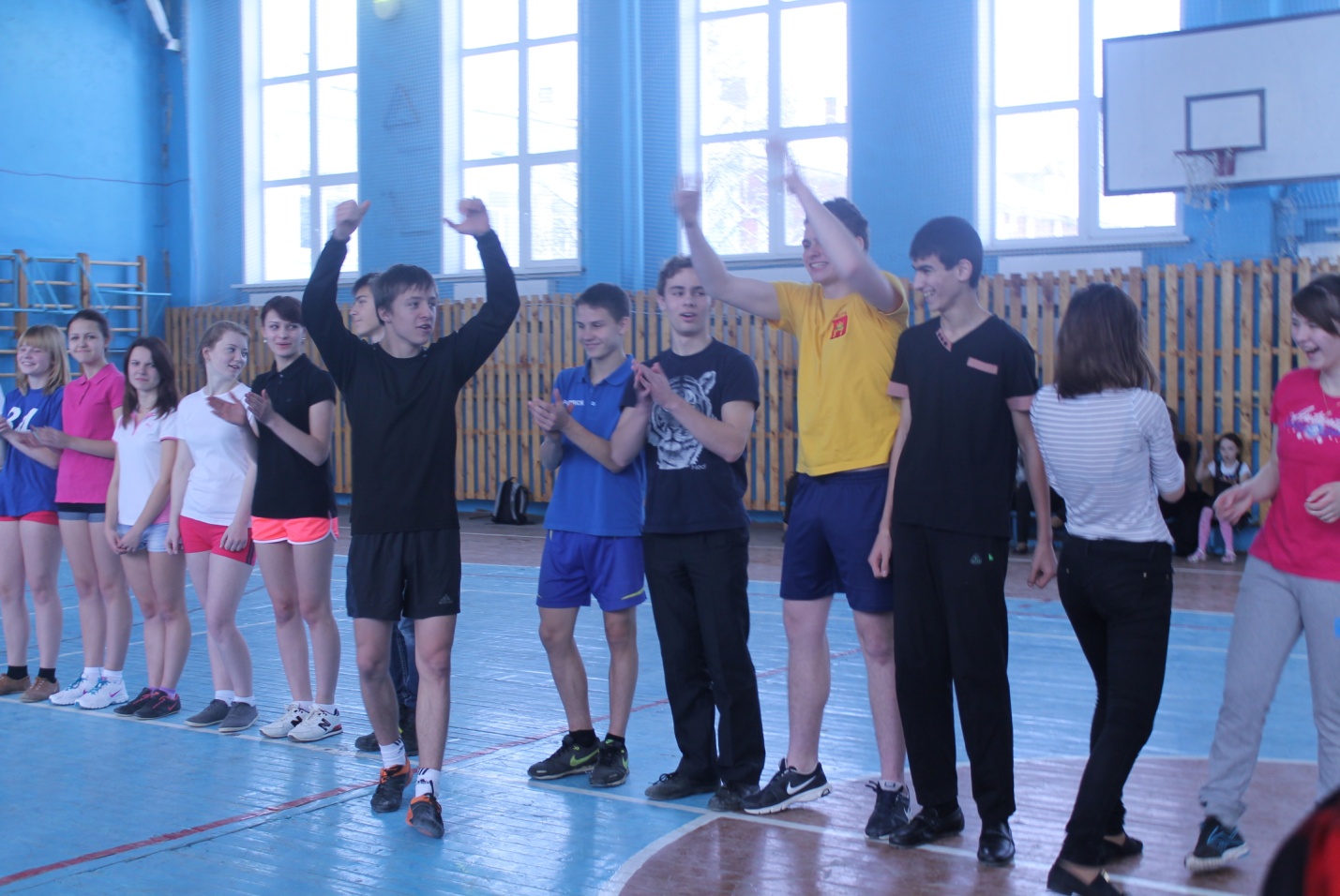 Первое место  заняла команда 10-го класса.в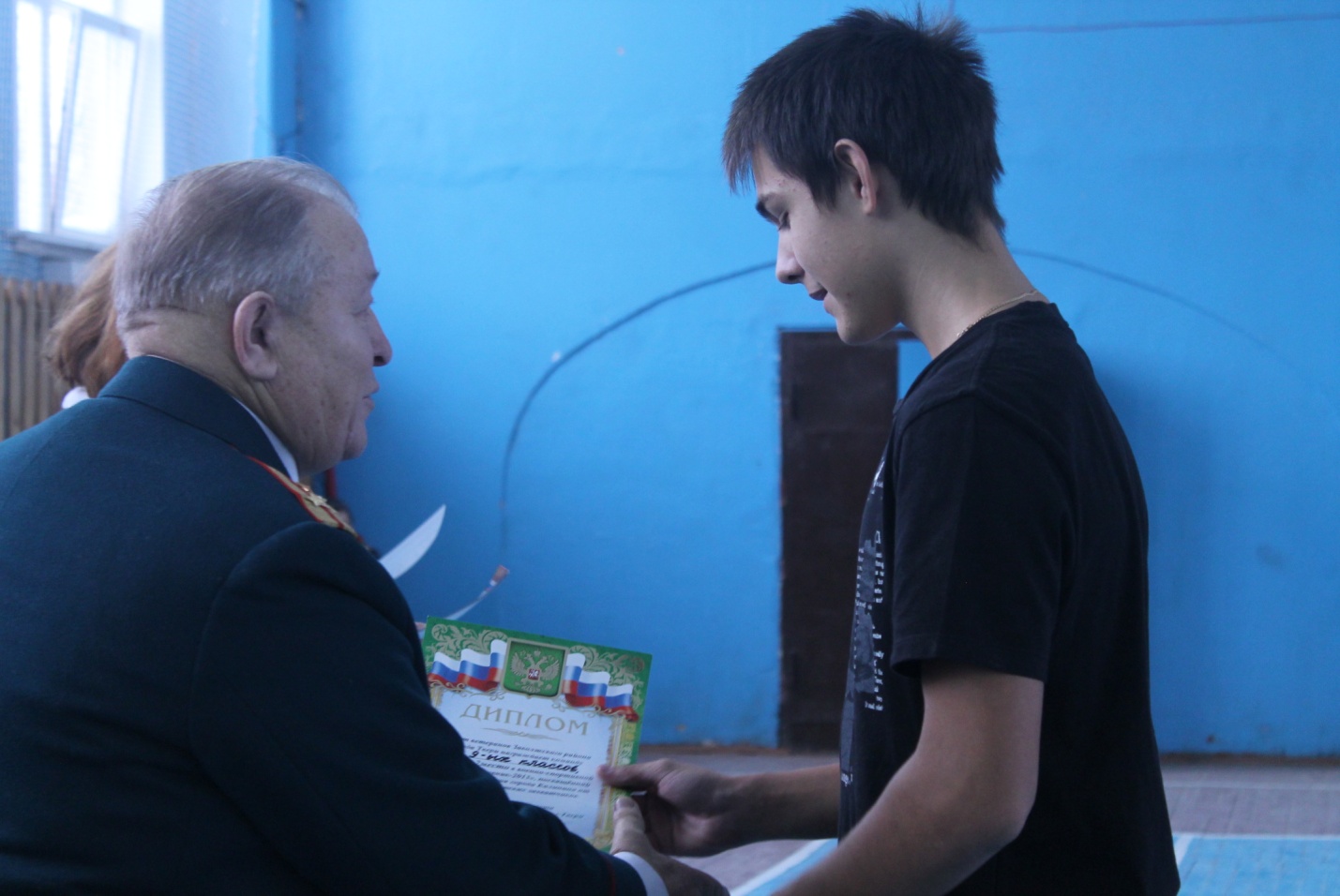 Второе место заняла команда 9-ых классов.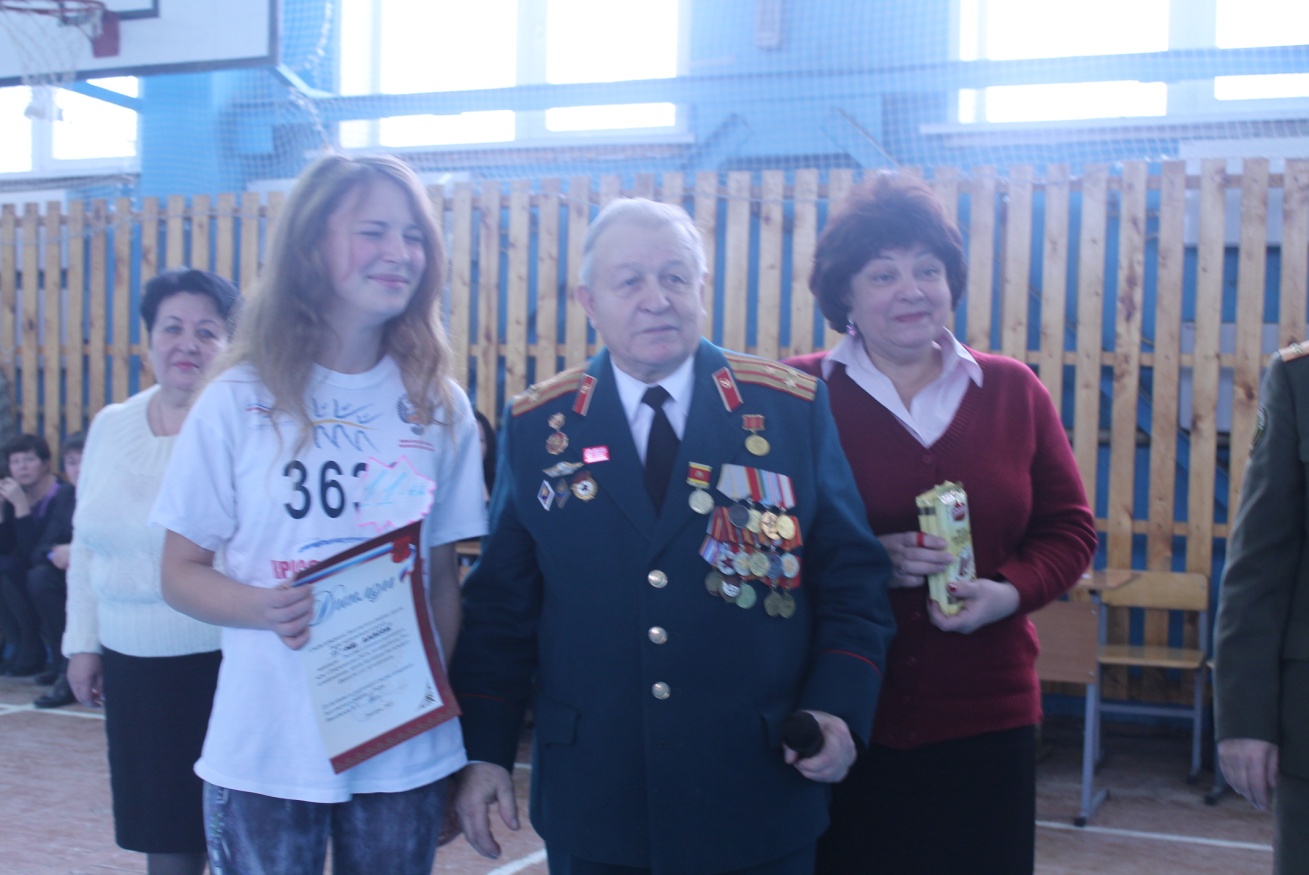 А третье место досталось команде 11-ых классов.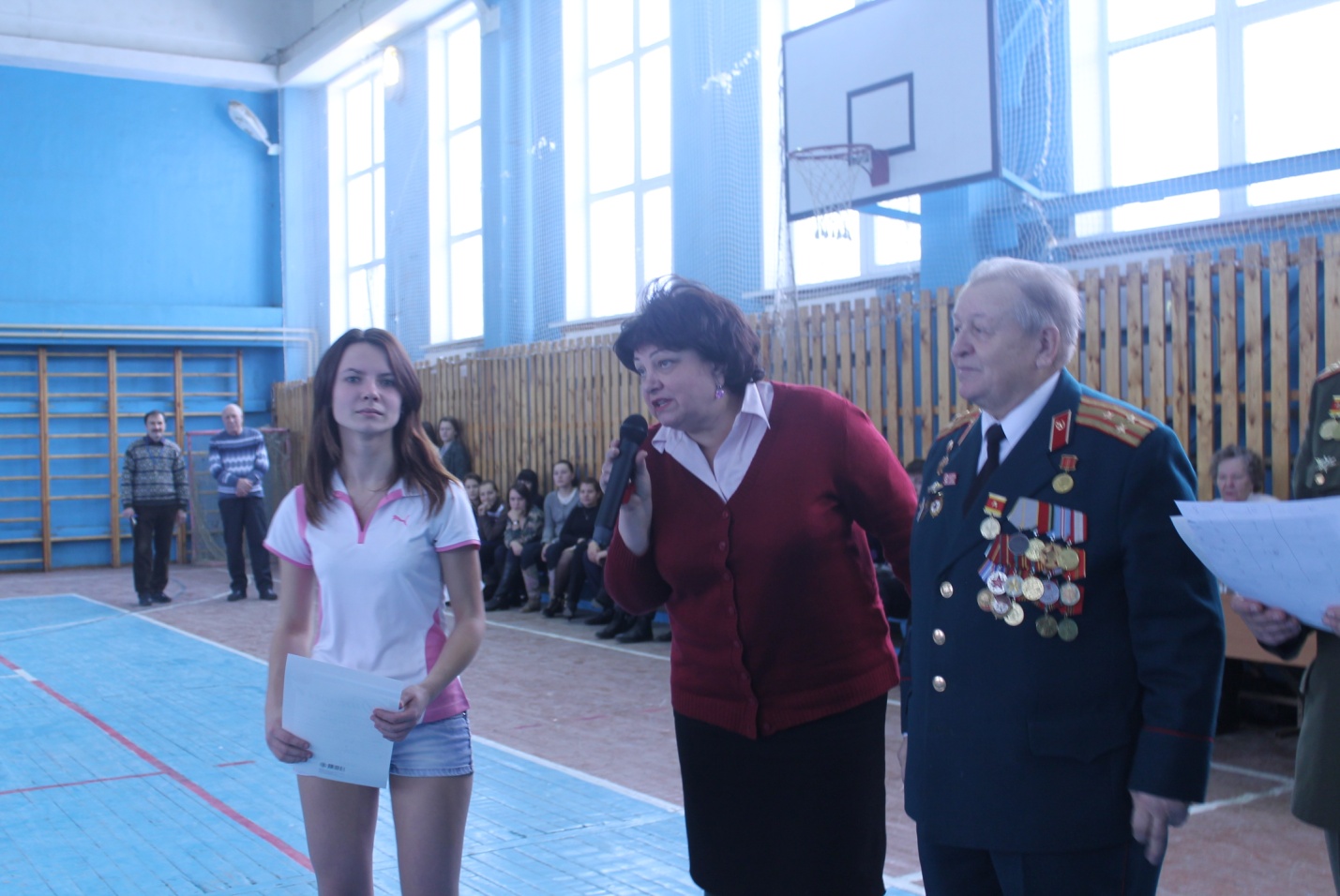 В  личном зачёте на этапе сборка и разборка автомата заняла ученица 9-Б класса Алина Королёва.Первое место на этапе «Одевание ОЗК» заняла ученица 10-го класса Виктория Смородинова.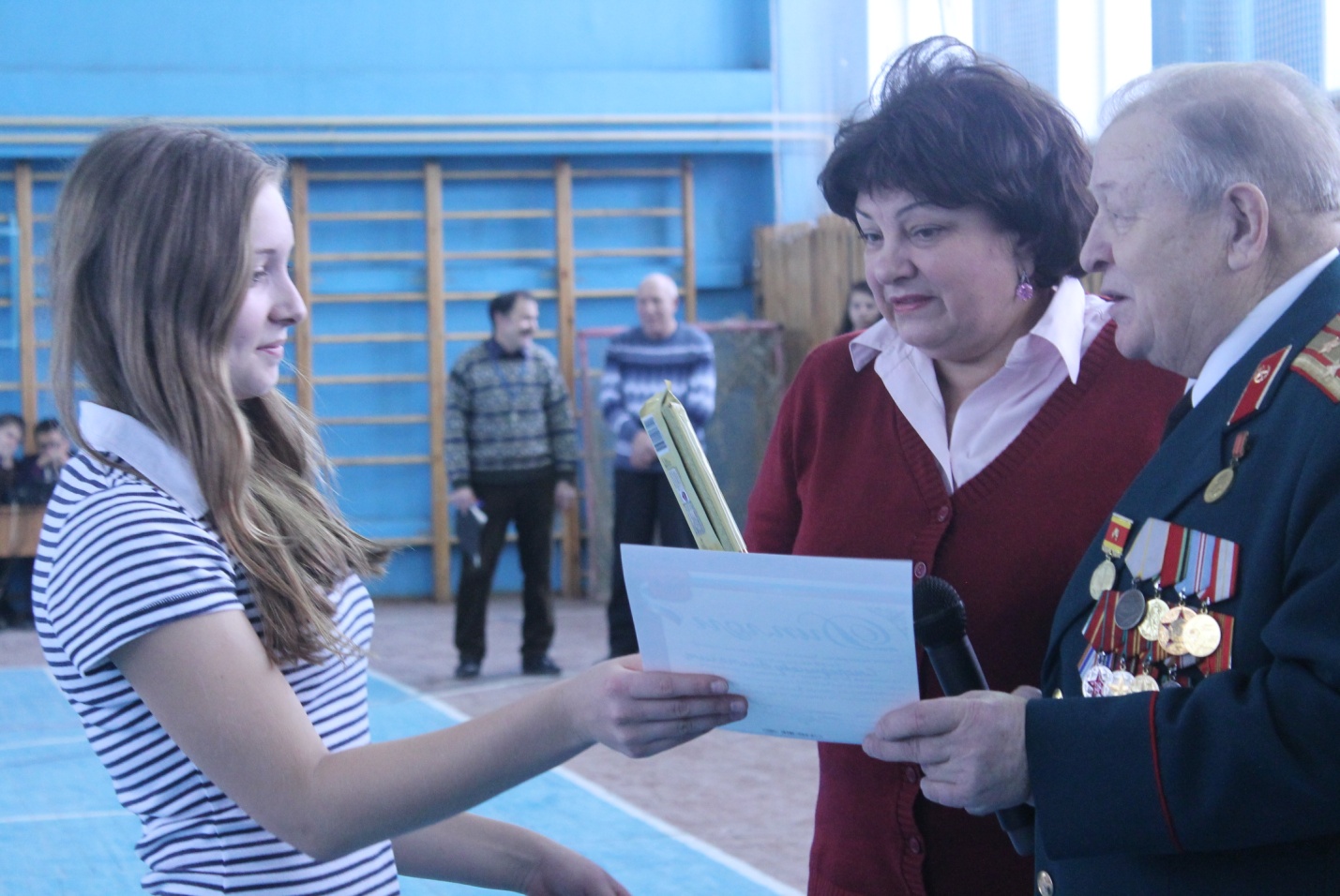 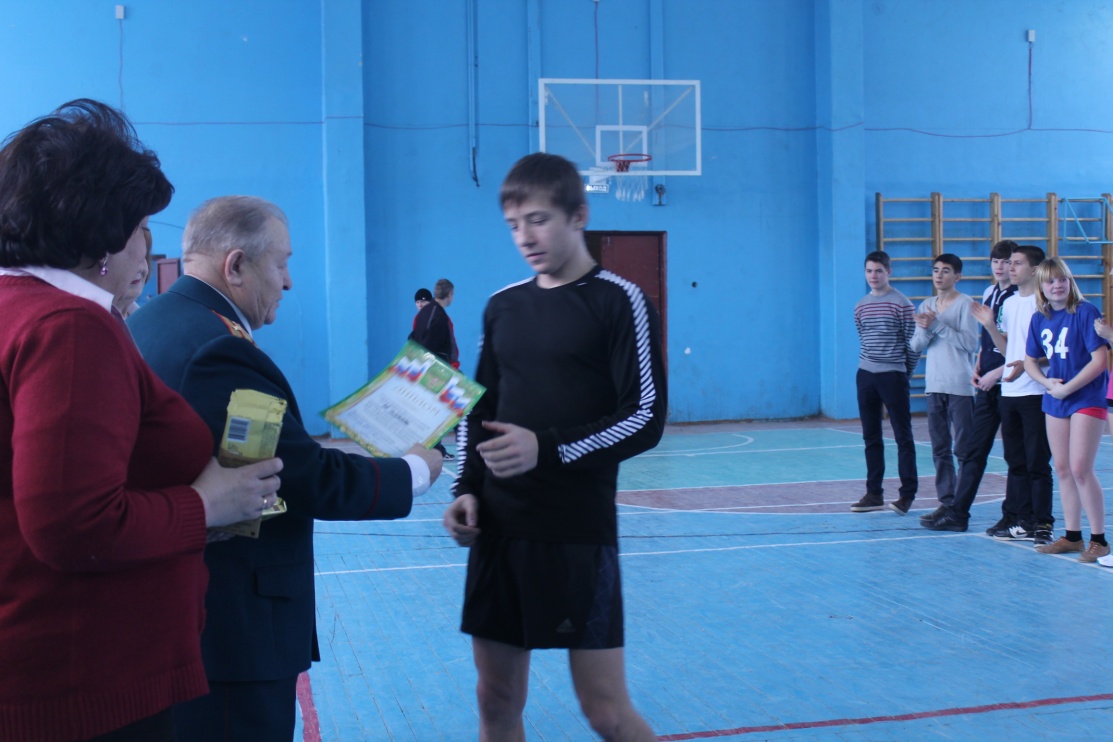 Первое место на этапе «Подтягивание» занял ученик 10-го класса Меньшаков Александр. Победительницей на этапе «Отжимание» стала ученица 9-А класса Пузырькова Евгения.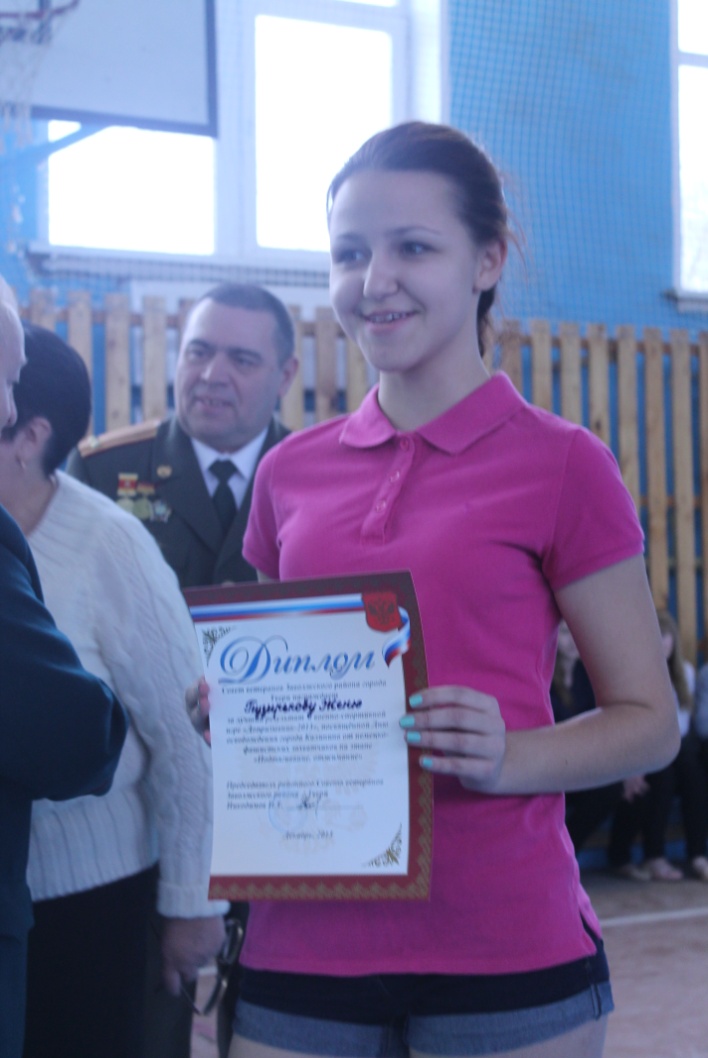 В субботу  , 14 декабря, студенты Тверского Государственного университета члены студенческого объединения «Молодёжный корпус» Кузьмина Анна, Тимофеева Вера, Дмитриева Анастасия и ученик 10-го класса Кузьмин Влад провели для 9-ых классов тематические уроки, посвящённые Дню освобождения города Калинина от немецко-фашистских захватчиков.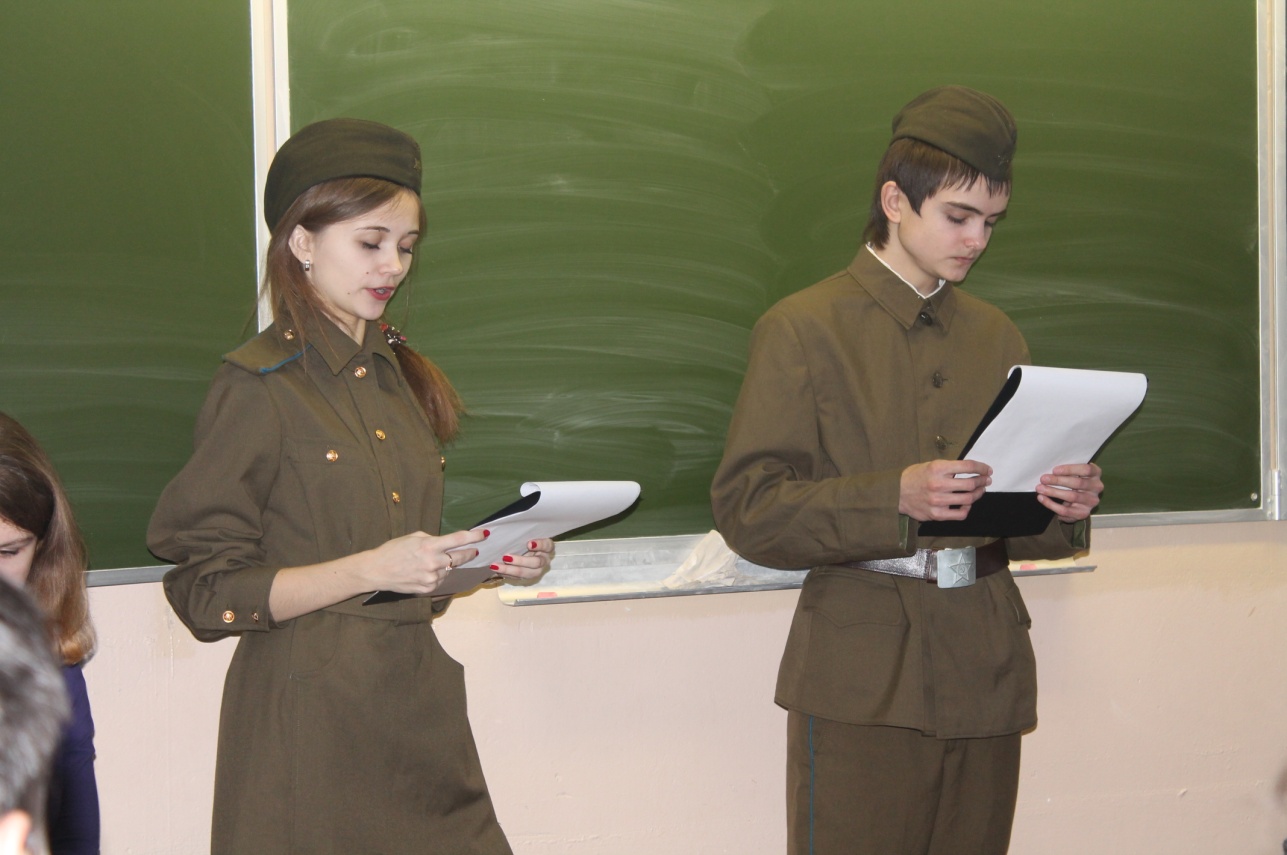 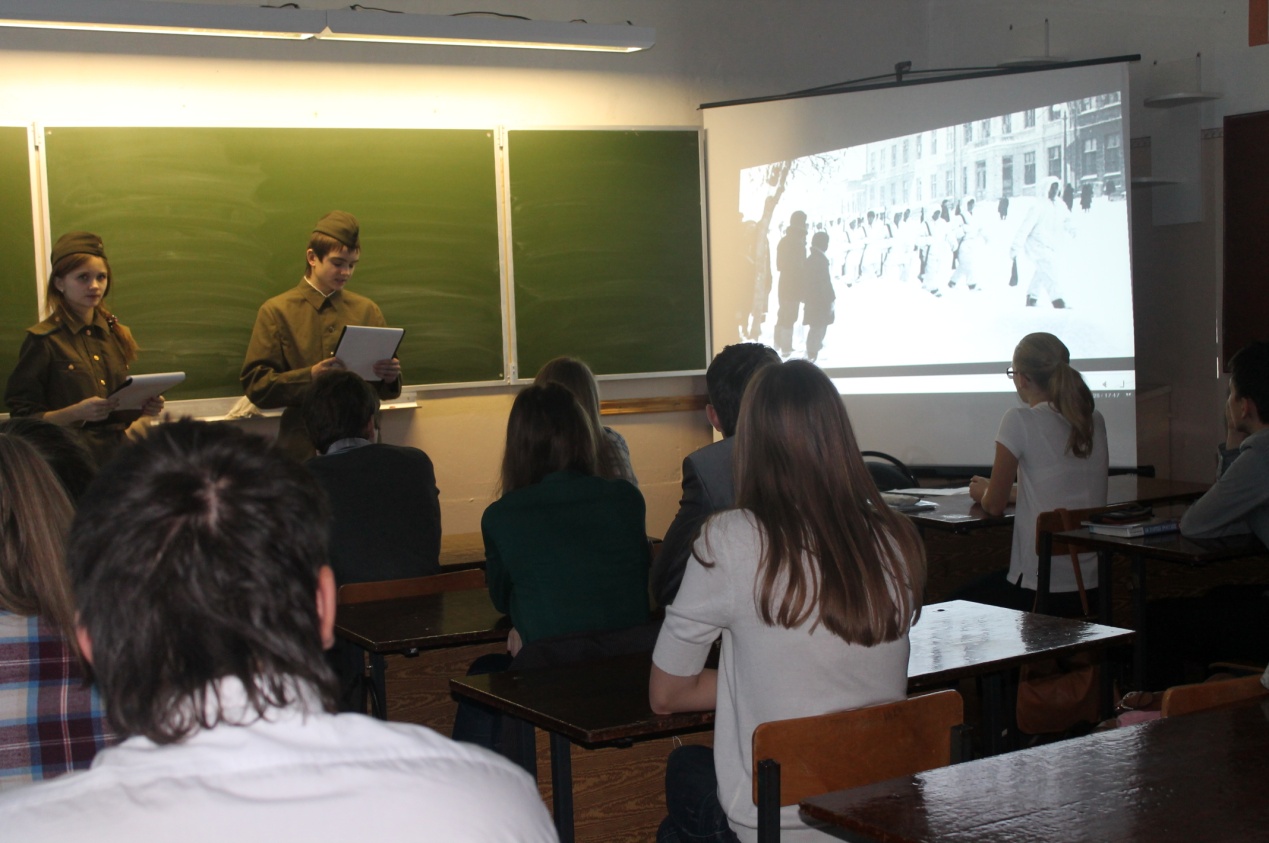 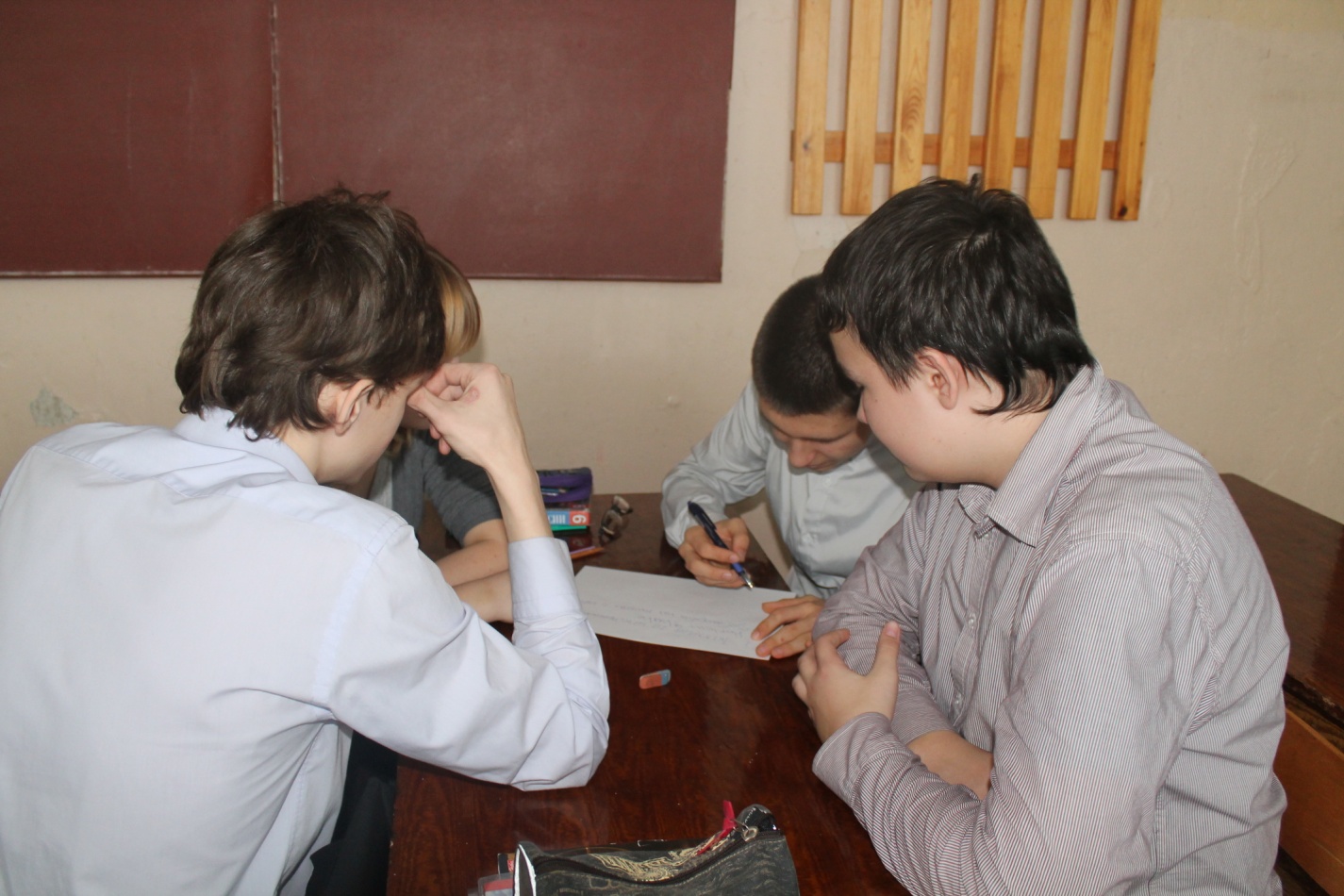 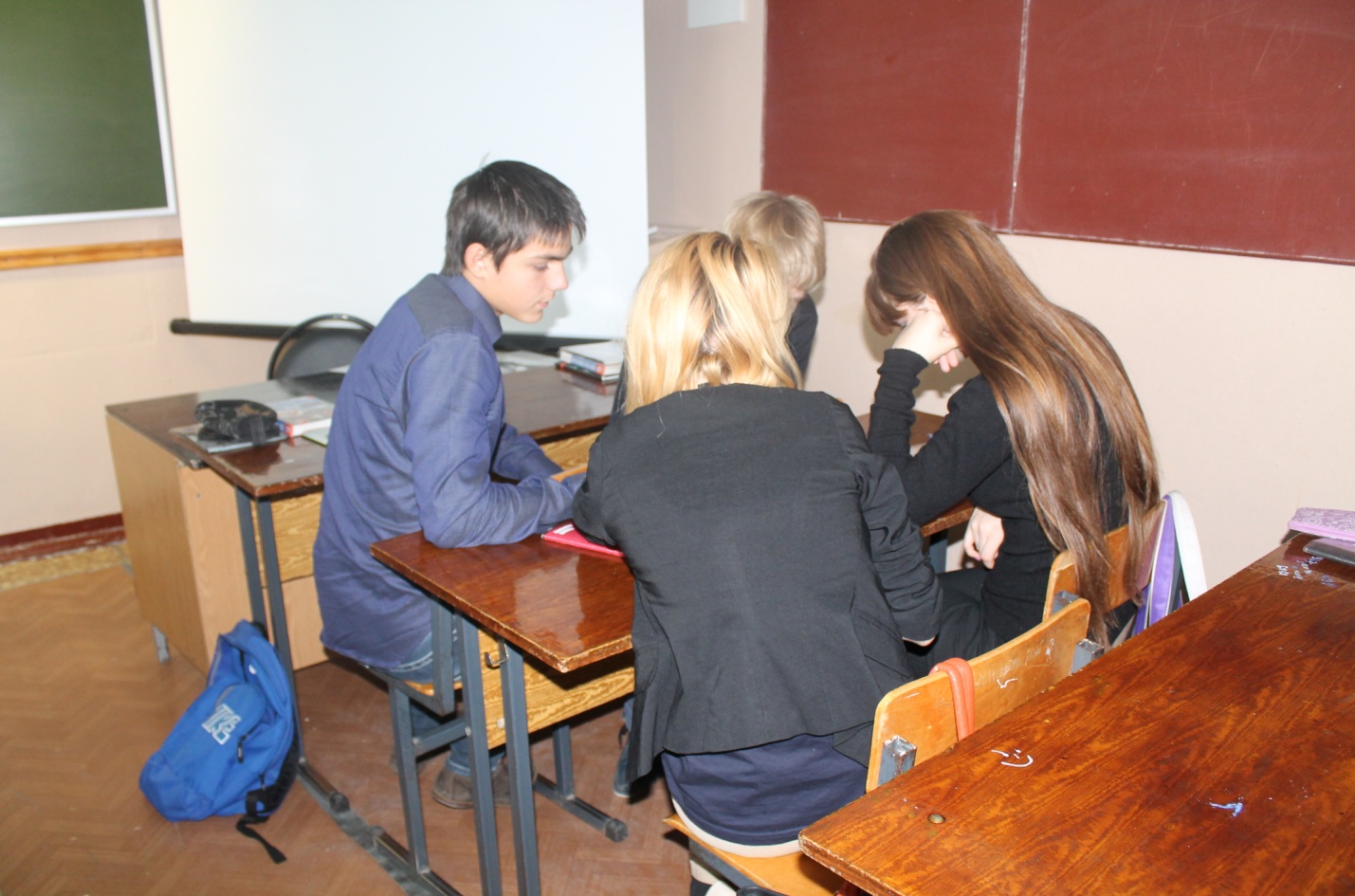 В конце урока  ребята в группах обсудили, как мы можем сохранить память о тех суровых годах.